
                                                     נא לא לקראו באמצע התפילה וקריאת התורה!
                              ספר בראשית – פרשת תולדות – גליון מס' 6 
                                              

 "וַיִּתְרֹצֲצוּ הַבָּנִים בְּקִרְבָּהּ וַתֹּאמֶר אִם כֵּן לָמָּה זֶּה אָנֹכִי וַתֵּלֶךְ לִדְרֹשׁ אֶת ה'." [בראשית פרק כה'; פסוק כב']

חז"ל מבארים את הפסוק הנ"ל: מה הכוונה " וַיִּתְרֹצֲצוּ הַבָּנִים בְּקִרְבָּהּ"? ואומרים: הכוונה היא, שכשהייתה רבקה אמנו עוברת ליד בית מדרש, או בית כנסת או כל מקום קדוש אחר, היה הוולד  מנסה  לצאת  מבטן  אימו  ולרוץ  לאותו  מקום  קדוש.  וכן, כשהיתה רבקה אמנו עוברת ליד עבודה זרה, או כל מקום טמא אחר, שוב הוולד היה מנסה לצאת. היא לא הבינה  מה  קורא
כאן! 
גם ליצחק אבינו היו צריכים להיות שתים עשרה בנים, כמו שליעקב אבינו. ומה היא הסיבה, שלא  זכה  לכך?  בגלל  "הספק" שהיה לרבקה אמנו, היא אמרה כך: "וַתֹּאמֶר אִם כֵּן לָמָּה זֶּה אָנֹכִי". "זה" בגימטריה שתים עשרה. רבקה אמנו  אמרה,  אם  יש 
לי בן אחד בלבד (לפני שהלכה לישיבת שם ועבר, רבקה אמנו חשבה שהייתה לה בן אחד בלבד בבטנה.), והוא כל-כך עושה בעיות ומסתפק
בדרכו, (כלומר, אינו יודע איזה דרך לבחור: האם ללכת בדרכי ה', או ללכת ולעבוד עבודה זרה ח"ו), אז למה אני צריכה שתים  עשרה  בנים?
מכאן רואים את כוח המילה שהאדם אומר. הקב"ה שמע את דברי רבקה אמנו, ובאמת במקום שתים עשרה בנים, נולדו  לה
שני בנים בלבד.
לענינינו: בואו נשאל את עצמנו, איפה אנו נמצאים! האם "וַיִּתְרֹצֲצוּ הַבָּנִים" היה רק  בקרבה  של  רבקה אמנו, או  שזה קורא בקרבו של כל אחד ואחד באיתנו? הרי אדם  יהודי,  שעובר  ליד  בית  מדרש,  או  בית  כנסת, בלי  התלבטויות  נכנס בתוכו,
קורא מזמור תהילים, או נותן כסף לצדקה... או שלוקח ספר ומתחיל  ללמוד  לכמה  דקות. זהו  הטבע  הקדוש  והטהור  של
אדם יהודי. אבל... כשאותו אדם עובר ליד איזה מקום מושחת, ליד איזה מועדון לילה... מה הוא עושה? נכנס... נכנס  בתוכו
ואין זה מקום לפרט מה הוא עושה שם! 
יהודי היקר! תחלית איפה אתה נמצא!!! האם אתה בנם של אברהם יצחק ויעקב, אשר כל  אחד  מהם  היה  מוכן  למסור 
נפשו כדי לא לעבור על  מצווה  הכי קלה שבתורה, או שאתה אחד שמוכן לוותר  על כל  עולמ  הבא  שלו,   בשביל   להנות  
כמה דקות מהבלי העולם הזה. (שמעתי מהגאון רבי יצחק פנגר שליט"א) 
כדי  שנבין   יותר  טוב, למה  כוונתנו  כשאנו מדברים על עולם הבא, נביא את מה שכתב הרה"ג רבי בנימין נבול שליט"א
בספרו "בני בנימין" וז"ל: "וכן נשאו בעלי המוסר משלם ואמרו שכל מצווה שאדם מקיים בעולם הרי היא לבנה ואריח לעולם 
הבא, ובה יבנה את ביתו לאחר מאה ועשרים שנה בעולם האמת. למשל, אדם שעשה שבע מאות מצוות כתיקנן, יזכה  שם
בדירה של "עמידר" – שתי חדרים. סיגל לעצמו יותר מצוות יזכה  לדירה  גדולה  יותר  בעליונים.  עוד  יותר –  יזכה  לוילה 
מפוארת וכו'.
יש והאדם הולך לבית עלומו לאחר זקנה ושיבה ורואה שכל הנטיעות שנטע כולם כרותים  ונופלים,  והוא  נדהם.  מה  קרא 
כאן?  מדוע  אילנות  כרותים  ואילו  אצל  חברו  הם מלבלבים ופורחים? עונים לו: "אתה שלחת מחבלים והם כרתו אותם!" 
אומר להם: "אני?! מחבלים?" אומרם לו: "אכן! לא נזהרת בטהרת המשפחה,  נכשלת  בעוון  נדה  החמור,  נכשלת  בפגם
הברית קודש, נכשלת בחילול שבת החמור!! בראת על ידי כך מלאכים מחבלים והם שכרתו האילנות וקיצצו בנטיעות. והוא
צועק ובוכה ומורט שער ראשו. ואין בידו לעשות מאומה.
לכן ידע כל פעול ויבין כל יצור שהעולם הזה הוא עולם העשיה: היום לעשותם ומחר לקבל שכרם. ע"י התורה ומצוות שהוא
מקיים – מעבד הוא את החלק שלו בעולם הבא, ומי שטרח בערב שבת, יאכל בשבת. וכמאמר  רבותינו  ז"ל:  "עולם  הזה 
דומה לאולם החתונות, ואנו החתנים ובעלי האירוע למשך כמה שעות וכיוצא בזה. בשעות אלו אנו בעלי  הבית האמיתיים -
כוכבי הערב. אבל מחר בערב יהיה באולם חתן אחר, מישהו אחר ידרך כוכבו. ואנו אם  נבוא  לאותו  אולם  בתור  מוזמנים ואורחים בלבד. על כן נשתדל לקיים מאמר החכם מכל האדם "כֹּל אֲשֶׁר תִּמְצָא יָדְךָ לַעֲשׂוֹת בְּכֹחֲךָ עֲשֵׂה כִּי  אֵין  מַעֲשֶׂה  וְחֶשְׁבּוֹן 
וְדַעַת וְחָכְמָה בִּשְׁאוֹל אֲשֶׁר אַתָּה הֹלֵךְ שָׁמָּה." [ספר קהלת פרק ט'; פסוק י'] ויהי רצון שנזכה להצליח בתכליתנו עלי אדמות,  לעשות
רצונו כרצונו." עכ"ל. 


עולם הבא לפחות יהיה לי?

הגה"צ רבי יהודה צדקה זצוק"ל בספרו הנפלא "קול יהודה" הביא מעשה בעגלון כפרי שהיה מתפרנס ממכירת פירות וירקות
בעיר הגדולה. פעם אחת, בחודש טבת הקר ירד שלג כל הלילה וכל היום למחרת עד שהסוס שלו קפא בקור  הגדול.  הכפרי
היה מצליף  בסוס והוא היה מתקדם כמה מטרים ועוצר, וכך חוזר  חלילה.  כיוון  שירדה  לה  החשיבה  טעה  הכפרי  בדרכו 
מפאת השלגים ונכנס למעבה היער. החושך הלך וגבר, והעגלון החליט לעזוב את סוסו ולמצוא מחסה  מהשלג  הכבד.  והיה
הולך ומחפש עד שמצא אור שבקע מבית בתוך היער. והיה זה ביתו של הרב המקומי, שהיה יושב ולומד תורה. דפק  העגלון
בדלת, והרב היה מופתע לראות יהודי בודד ביער בשעה כזו. סיפר הכפרי לרב את  כל  הקורות  אותו.  והרב  נתן  לו  לאכול 
ולשתות ומקום ללון.
למחרת, הודה הכפרי לרב ואמר לו: "אשאל מכבודו שאלה שמציקה לי זמן רב." אמר לו הרב : "שאל בני, שאל!" אמר הכפרי:
"הרב רואה כמה אני עובד קשה. הייתי ביום אוכל מעט לחם וקרח בלילה ותדד שנתי מעיני. עולם הזה בוודאי אין לי...  עולם הבא לפחות יהיה לי?" אמר לו הרב: "ישמעו אוזניך מה שפיך מדבר! אתה בעצמך אומר שאתה עובד כל היום  ואפילו  עולם  הזה אין לך. איך יהיה לך עולם הבא? אילו היית לומד מעט תורה, שעה או שעתיים ביום, ניחא. אבל אתה כל היום עם הסוס, איך תזכה לעולם הבא? ע"כ המעשה. [מספר "בני בנימין"]

"שומר שבת כדת מחללו."

אדמו"ר אחד ישב עם קהל חסידים גדול בליל שבת קודש, ויחד זימרו בקול נעים את הזמר: "כל מקדש שביעי...". כאשר הגיעו למילים "כל שומר שבת כדת מחללו", נעצר האדמו"ר וחזר על המילה "מחללו", שוב  ושוב,  כשהוא 
מפנה את מבטו אל פינה מסוימת. באותה פינה, במרחק רב, עמד אחד מהנוכחים, ומהרגלו היה  כוסס  ציפורניו. כששמע את הרבי חוזר שוב ושוב על המילה "מחללו", התעשת לפתע והבין שהוא מחלל את השבת בזה  שהוא 
כוסס ציפורניים. מיד הפסיק והוציא את ידו מהפה, ואז המשיך הרבי בניגון  הזמר  בסדר  הרגיל. [מהחוברת "השבת 
בהלכה ובאגדה"]
                                                          


האם מותר לקבל ברכה מכל אחד?

נענה לשאלה הזאת בסיעתא דשמיא. נאמר בפרשת השבוע – שהוא פרשת תולדות: "וַיֶּעְתַּר יִצְחָק לַיהוָה לְנֹכַח אִשְׁתּוֹ כִּי עֲקָרָה הִוא וַיֵּעָתֶר לוֹ יְהוָה וַתַּהַר רִבְקָה אִשְׁתּו." [ספר בראשית פרק כה' ; פסוק כא']. ויש על זה שאלה עצומה. הלא יצחק אבינו
ורבקה אמנו היו צדיקים. אם כן מדוע לא היו להם ילדים? ולמה רבקה הייתה עקרה? 
התשובה נמצאת בפרשה הקודמת – שהיא פרשת חיי שרה.  נאמר שם בפרשת חיי שרה: "וַיְבָרֲכוּ אֶת רִבְקָה וַיֹּאמְרוּ לָהּ אֲחֹתֵנוּ אַתְּ הֲיִי לְאַלְפֵי רְבָבָה וְיִירַשׁ זַרְעֵךְ אֵת שַׁעַר שֹׂנְאָיו." זוהי הסיבה שרבקה אמנו לא ילדה! לבן אחיה בירך אותה,
והקב"ה אמר, הרי אם אבי להם ילדים כל כך מהר, יחשבו האנשים שבגלל שלבן בירך את רבקה, היא נפקדה. בגלל
זה רבקה אמנו סבלה כל כך הרבה שנים בלי ילדים.
היום יש כל מיני אנשים המכונים בשם "בבא"... והם באים  לברך  אנשים...  והאנשים  חושבים,  שלהתברך מאותם הבבאות, אין זה בעיה... אותם אנשים שבאים להתברך אומרים כך: "אם לא יועיל, לא יזיק!"  וזוהי  הטעות  הגדולה שלהם! מפרשת חיי שרה יש לנו ראיה ברורה, שאדם שאינן ראוי שמברך, לא רק שברכתו  אינה  מועילה,  אלא היא מזיקה, שהרי בגלל ברכתו של אותו רשע – לבן, רבקה אמנו שהיתה צדקת – הצטרכה לסבול הרבה.

           יתומים היינו   אין אב  

אמרו רבותינו בגמרא (ראש השנה יח:): "שקולה מיתתן של צדיקים כשריפת בית  אלקינו".  כלומר,  קשה  לנו  יום סילוקו של הצדיק, כיום שבו נשרף בית המקדש. ובמדרש מובא, שיום זה קשה אף יותר מחורבן  בית המקדש."
בנוהג שבעולם, כשנסתלקו מאיתנו גדולי הדורות, היינו  צריכים  לפרש  פירושים  שונים  כדי  לבאר  את  הדברים. 
מהי המשמעות הגדולה של פטירת הצדיקים? וכי עלה בדעתינו שהצדיקים יחיו לעולם?  ובפרט  אותם  שכבר  זכו לחיים ארוכים, ועברו כבר את ימות הזקנה, וכי עלה בדעתינו שיחיו לעולם.
אך באמת אצל מרן רבינו זצ"ל, אין כל קושי בהבנת הדברים. שכן לא נגזים אם  נאמר,  שבכל  הדורות  כולם,  לא 
אירע אסון גדול כזה, כפטירתו של רבינו. שהרי בדורות הקודמים, כשנפטר איזה גדול, הניח אחריו כדוגמתו, משה נסתלק, הניח אחריו את יהושע, וכן הלאה, ועם כל ירידת הדורות, בכל זאת, נמצאה  לכל  הפחות  דוגמא  למעלת הגדול שנסתלק.
אבל בעוונותינו הרבים עתה, כשנסתלק מאיתנו אור  עינינו,  שהיה  ענק  בענקים,  נותרנו  יתומים  ממש  מבחינה
רוחנית, ונתקיים בנו "שוטטנו בארבע פינות תרופה לא מצאנו". אין אנו מצטערים רק על סילוקו של  רבינו  האהוב, אנו מצטערים על כללות מצבינו, שנותרנו בלעדיו, ואין לנו רועה נאמן, איש בעל נשמה עצומה כזו של רבינו.
מלבד גדולתו המופלאה של מרן בתורה, גדולה שבמידה מסויימת לא נמצא כמותה  מאות  בשנים,  ועתה  איבדנו אותה, הרי לקינו בכפליים. כי גם בהנהגתו המיוחדת, היה מרן זצ"ל יחיד בדורו. היה  גדול  בתורה,  גדול  בענווה, 
גדול באמונה, גדול בקדושה, עצום בשקידת התורה, למעלה משמונים וחמש  שנה,  היה  שוקד  בתורה  בדבקות ובהשתוקקות, כאשר מדובר גם בזמנים ששקדנותו היתה מעל ומעבר ליכולת האנושית.
עוד לפני שחלה מרן זצ"ל את חוליו האחרון,  כפי  שנתפרסם,  הוא  לקה   ב"שבץ  מוחי"  שגרם  לו  לשיתוק  ביד 
שמאל (ודבר זה נגרם מדאגתו על הכלל). ובודאי כל אדם במצב כזה, ישקע בצער,  כי  איבד  את  ידו  השמאלית.
 לא כן מרן זצ"ל, שכאשר שב לביתו מבית החולים יום למחרת האירוע, והוא  כולו  חלש,  וזקוק  לטיפולים  שונים ומשונים, ישב לעסוק בתורה בשמחה ממש, מתוך מצב רוח טוב, ובהודאה לה' שלא  נגרם  לו   נזק   רציני   יותר. 
וכך ישב ושקד כל ימי חייו, גם בזמן שאיבד את הראייה בעין אחת, ואת השמיעה  באוזן   אחת,   ואת   התחושה 
ביד  אחת, ובכל זאת בזריזות ובחריצות ישב וכתב עוד ועוד, הגה בתורה וחידש   בה,   בשמחה   וחדוה.   אשרי 
הדור שהיה צדיק זה שרוי בתוכו, ואוי לו לדור שככה עלתה בימיו.
הרב זצ"ל, היה תקיף שבתקיפים מצד אחד, ומאידך  גיסא,  רך  כקנה. כשהיה  צורך  להכות   על   קודקודה של 
השקפת עולם או דרך כל שהיא, הרי שמרן זצ"ל היה  ניצב כארי שואג,  ומתקומם   ברוב   עוז   ותעצומות   כנגד 
אותה השקפה. ומאידך גיסא, היה באמת ובתמים מיצר  בצרתם  של  ישראל,  ובצרתו  של  כל  יחיד  ויחיד.  לא 
פעם ולא פעמיים ראינוהו יושב עם  אנשים  קשי  יום,  פשוטים  שבפשוטים,   ולעתים   אף   עם  אנשים  שאינם
בריאים בנפשם, שומע צערם, ובוכה עמהם, ומשתתף בצערם, ומעתיר בתפלה עבורם.
כמה פעמים כשבאנו לפניו לבקשו שיברך  איזה  אדם   השרוי   במצוקה,  תוך  כדי  דיבור  נענה  לנו,  הלא  אני
מתפלל עליו בכל יום, ומיד היה נוקב בשמו ובשם אמו של הזקוק לישועה.
כל מי שזכה להכיר את מרן זצ"ל, תיכף היה חש, כי הוא עומד לפני  אדם   גדול.  (וכאשר  הטיב  להסביר  זאת 
אמש, נשיא מדינת ישראל, בדברים שנשא, כי אף הוא שאינו מוגדר אדם "דתי", בכל זאת הוא חש  שמרן  זצ"ל
הוא אדם גדול. וכן ראינו אצל הרופאים בבית החולים, שרחשו למרן כבוד גדול, ונהגו עמו ממש  בחרדת  קודש,
אף על פי שאינם מוגדרים "דתיים"). הגדלות הזו לצערינו, אינה עמנו עוד.
תפלותיו של מרן, שנבעו מלב אוהב לכללות ישראל, ושנתקבלו בשמים כעבד המתחטא לפני רבו,  ברכותיו  של 
מרן לכל חולה ולכל אשה עקרה, דברי העידוד שלו לשבורים ורצוצים, הצלת העגונות  מכבלי  העיגון   במסירות 
נפש, כל אלה וכיוצא בהם, אינם עוד. איבדנו כלי חמדה, "וי להאי שופרא דבלי  בארעא",  (חבל   על   אותו  יופי 
המתבלה בעפר).
אוי נא לנו כי הושברנו, יתומים היינו ואין אב, גדול כים שברנו! מי ירפא לנו?
אין לנו אלא לקבל על  עצמינו,  להמשיך  וללכת  בדרכי   מרן   זצ"ל,  ללכת  בדרכיו,  להרבות  תורה  בישראל, 
ולהרבות בלימוד תורתו של מרן, ובקיום ההלכה לכל פרטיה כאשר הנחילנו רבינו. ובאורו   של   מרן,  שהושפע 
עלינו, נזכה להשפיע שפע גדול על הדורות הבאים. עד ביאת משיח צדקינו ותחיית המתים במהרה בימינו אמן.





                                                        

דין קשירת הנעלים.

כשנועל נעלים, ינעל נעל ימין תחלה ולא יקשרנה, ואחר כך ינעל נעל שמאל ויקשרנה, ויחזור ויקשור נעל ימין. והטעם לכך, הוא מפני שמצינו בתורה שהימין חשוב יותר, לענין הזאה על בֹהן היד והרגל, שצריך להזות  על  של  ימין [שמות פרק כט' פסוק כ';  ויקרא פרק ח' פסוק כג'; ועוד]. ומכל מקום כיון שמצינו קשירה  בשמאל,  במצות  תפילין  של  יד,  לכן  יש לקשֹר נעל שׂמאֹל תחלה. 
ואם נזדמן לו נעל שׂמאֹל תחלה, ראוי שימתין עד שיביאו לו נעל ימין.
והוא הדין בכל זה כשנועל נעלים של בד, או של גומי, או של שאר מינים, שצריך להקדים נעילת  נעל  ימין,  ולהקדים קשירת נעל שׂמאֹל.
והנועל נעלים שאין בהן שרוכים, ינעל נעל ימין תחלה. והנועל נעלים שאין  להם שרוכים, אבל יש להן רצועות,  יקדים גם  כן לקשֹר הרצועות של נעל שׂמאֹל תחלה. 
ואף מי שהוא אִטר יד ימין, ומניח תפילין על יד ימין, יקשֹר נעל שמאל תחלה, כשאר בני אדם. אבל אם הוא אִטר רגל, וכל  שכן אם הוא אִטר יד ורגל, יקשֹר נעל ימין תחלה.
ואף אשה הנועלת נעלים, תנעל נעל ימין תחלה, וגם לענין הקשירה טוב יותר שתקדים לקשֹר נעל שׂמאֹל. והוא  הדין  בכל  זה לענין קטן שלא הגיע לגיל מצוות.
כשחולץ נעליו חולץ נעל שׂמאֹל תחלה, שאף בזה הוא נותן כבוד  לימין.  ויתיר  תחלה  הקשרים בנעל ימין, ואחר  כך יתיר הקשרים בנעל שׂמאֹל.
הלובש אַנְפֶילָאוֹת (גרבים) של לבד, או של בד, ויש בהם קשירה, וכן הלובד שר בגדים שיש בהם קשירה, דינם כדין נעלים, ולובש של ימין תחלה ולא יקשרנו, ואחר כך לובש של שׂמאֹל ויקשרנו, ויחזור ויקשור של ימין. [הלכה ברורה סימן
ב' סעיפים ו'-ח'. ובקיצור שלחן ערוך עמ' י']

רבי חנניא בן עקשיא אומר: רצה הקדוש ברוך הוא לזכות את ישראל, לפיכך הרבה להם תורה ומצוות, שנאמר: "ה' חפץ למען צדקו יגדיל תורה וידיר!"
תראו עד כמה הקב"ה אוהב אותנו את עם ישראל, שכל כך הרבה לנו תורה ומצוות שאפילו  בנעלים  אפשר  לקיים מצוות!


 
____________________________________________________________________________________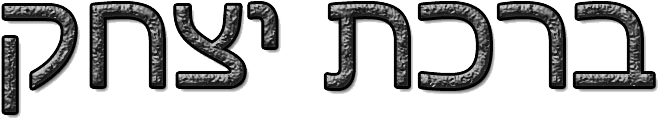 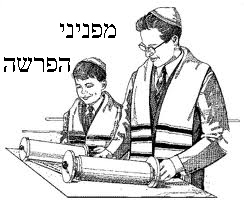 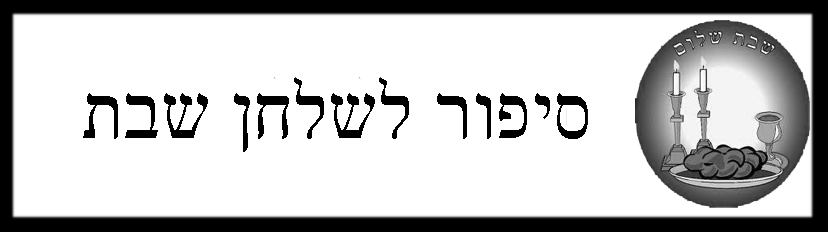 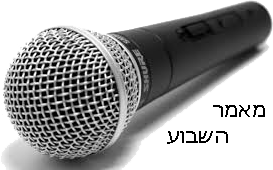 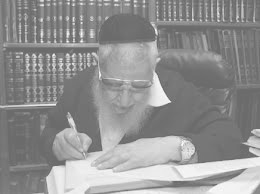 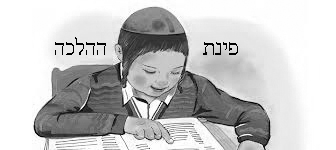                                                                 
                                                                                 העלון מוקדש:     
 
                        להצלחתם של                                                           לרפואתם של                                         לעילוי נשמתם של
 
    הרב יצחק  דיין שליט"א – רב קהילת "כתר תורה"                              משה סימנטוב בן חוה                הגאון רבי יעקב  בן מרגלית יוסף זצ"ל            
  הרב יצחק מ. דיין שליט"א – רב שכונת בן גוריון, חולון                           זלפה בת תמר                               יצחק בן חנניה הנולד מן חוה 
                  משפחת עמנואל זכאי הי"ו                                                                                                                 תמר בת רות 
                  משפחת מרדכי הכהן הי"ו

                                     ובכן, העלון מוקדש לזכות נשמתו הקדושה והטהורה – של מרן רבנו עובדיה יוסף זצוק"ל!
                   
                                                        זמני השבת:   כניסת השבת:  16:30| יציאת השבת:  17:32 | לר"ת: 18:04 |  
                                                                                                    העלון טעון גניזה
                                                                                              העלון מופץ לזיכוי הרבים       
                                                                              
                                                                         עורך העלון: יצחק דוד כץ  |   לתגובות: 052-895-7221                                                                                                                                   